CQC ID:1-6710068954Statement of PurposeWe are a General Medical Services (GMS) Practice offering Primary care services for the diagnosis and prevention of disease. We help patients to manage their health and prevent illness. Our GPs assess, diagnose, treat and manage illness. They carry out screening for some diseases and promote general health and wellbeing. Our GPs act as a patient’s advocate, supporting and representing a patient’s best interests to ensure they receive the best and most appropriate health and/or social care. Our GPs also provide the link to further health services and work closely with other healthcare colleagues. They may also arrange hospital admissions and referrals to other services and specialists and they link with secondary and community services about patient care, taking advice and sharing information where needed. They also collect and record important information from other healthcare professionals involved in the treatment of our patients.Our GPs are also involved in the education and training of doctors, practice staff and other healthcare professionals. Location: 
The Practice main address is: 
Birchills Health Centre, 23-37 Old Birchills, Walsall, WS2 8QH, West Midlands
Our Mission Statement 
To improve the health, well-being and lives of those we care for.Vision 
To work in partnership with our patients and staff to provide the best Primary Care services possible working within local and national governance, guidance and regulations.Our Aims and ObjectivesTo provide high quality, safe, professional  Primary Health Care General Practice services  to our patients To focus on prevention of disease by promoting health and wellbeing and offering care and advice to our patients To work in partnership with our patients, their families and carers towards a positive experience and understanding, involving them in decision making about their treatment and care. To be a learning organisation that continually improves what we are able to offer patients. To treat patients as individuals and with the same respect we would want for ourselves or a member or our families, listening and supporting people to express their needs and wants and enabling people to maintain the maximum possible level of independence, choice and control To work in partnership with other agencies to tackle the causes of, as well as provide the treatment for ill health and where appropriate involve other professionals in the care of our patients. To encourage our patients to communicate with us by joining our Patient Forum, talking to us, participating in surveys, and feeding back and on the services that we offer To ensure all staff have the competency and motivation to deliver the required standards of care ensuring that all members of the team have the right skills and training to carry out their duties competently To take care of our staff offering them support to do their jobs and to protect them against abuse Have a zero tolerance of all forms of abuse. To provide our patients and staff with an environment which is safe and friendly To operate on a financially sound basis.Our Services 
The GMS services provided by our GPs are defined under the Standard Personal Medical Services Contract. These services are mainly split into three groups:Essential Additional Enhanced Essential services 
We provide essential services for patients who have health conditions from which they are expected to recover chronic disease management and general management of terminally ill patients. Our core services include:GP consultationsDiabetes clinicsCoronary heart disease clinicsAsthma clinicsChronic obstructive airways disease clinicsAdditional services 
Our additional services include:Child health surveillanceVaccinations and immunisationsContraceptive services  Maternity servicesCervical cytology screeningEnhanced services 
Enhanced services include:Childhood vaccinations and immunisationsContraceptive coil fitting (IUD)Diabetes ManagementExtended minor surgeryMinor injury service Flu& Pneumonia immunisation (from time to time, we may run a satellite site of own practice to administer a vaccine session eg on our car park where no vehicles are allowed for the duration).Zoladex InjectionDepixol & Modicate InjectionsOther services 
Our Practice also offers services including:Child health and developmentDressing clinicsEar wax and syringingECGs (electrical heart trace)End of life careEpilepsyLung testing (spirometry)Medication review Men’s healthMental healthPregnancy testing and contraceptive adviceStop smoking supportTravel adviceWomen’s healthPhelebotomyNon-NHS Services 
Our Practice also provides services which are non NHS and are paid for by the patient. These services include:Insurance claims forms
Non NHS vaccinations
Prescription for taking medication abroad
Private sick notes
Pre-employment and HGV medicals
Vaccination certificates Our StaffRegistered ManagerMr R. SuriGPsDr Avtar Singh Suri (male)MBBS (A.I.I.M.S.) DELHI
FPA Obs List  CHS LIST
(Approved under the MH Act 1983)
Registered in Delhi 1972,Registered in UK 1973Special Interests: Mental Health Medicine, Child Health Surveillance and ImmunisationDr Anuradha Muniyappa (female)MBChB DRCOG DFSRH 
Registered in UK 2006Special Interests: Family Planning, Child Health Surveillance and Immunisation,Drug Shared careDr Rebecca Suri (female)MBBS BSc MA MRCGP
Registered in UK 2006Special Interests: Child Health Surveillance and Immunisation. Minor Surgery, Joint Injections, Palliative, Drug Shared careCQC InformationCare Quality Commission (CQC) The Care Quality Commission (CQC) regulates all health and adult social care services in England, including those provided by the NHS, local authorities, private companies or voluntary organisation. It also protects the interests of people detained under the Mental Health Act. 
The CQC makes sure that essential standards of quality and safety are being met where care is provided, from hospitals to private care homes. It has a wide range of enforcement powers to take action on behalf of people who use services if services are unacceptably poor.
The CQC’s aim is to make sure better care is provided for everyone, whether that’s in hospital, in care homes, in people’s own homes or elsewhere. Read more about CQCs vision and valuesInvolving patientsThe CQC makes sure that the voices of people who use health and adult social care services are heard by asking people to share their experiences of care services. It makes sure that users' views are at the heart of its reports and reviews. In some cases patients and their carers work alongside inspectors to provide a user's view of services.RegistrationBy law all NHS providers (such as hospitals and ambulance services) must register with the CQC to show they are protecting people from the risk of infection. The registration system applies to NHS provider trusts (acute, ambulance, mental health and primary care) and the NHS Blood and Transplant Authority.
From October l 2010 all health and adult social care providers must be registered and licensed with the CQC to show they are meeting essential standards of quality and safety. Without registration, providers will not be allowed to operate.
EnforcementThe CQC has been given a range of legal powers and duties. It will take action if providers don’t meet essential standards of quality and safety, or if there is reason to think that people’s basic rights or safety are at risk.
The CQC can be flexible about how and when to use its enforcement powers, such as fines and public warnings. It can apply specific conditions in response to serious risks. For example, it can demand that a hospital ward or service is closed until the provider meets safety requirements or is suspended. It can take a service off the register if absolutely necessary.
ImprovementThe CQC also carries out periodic and special reviews in order to improve health and social care in the UK.
The CQC’s priority is to improve the public’s experience of health and social care.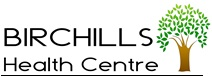 BIRCHILLS HEALTH CENTRE23-37 Old BirchillsWalsallDr A.S. Suri & PartnersWest MidlandsWS2 8QHDr Rebecca SURITel: (01922) 614896Dr Anuradha MUNIYAPPAFax: (01922) 621876birchillshcadmin@walsall.nhs.uk / www.birchillshc.co.ukbirchillshcadmin@walsall.nhs.uk / www.birchillshc.co.uk